П р и к а з29.01.2019 № 161                                                                            г. СаратовО проведении итогового собеседования по русскому языку в 2018/2019 учебном году В соответствии с Порядком проведения государственной итоговой аттестации по образовательным программам основного общего образования, утверждённым совместным приказом Министерства просвещения Российской Федерации, Федеральной службы по надзору в сфере образования и науки от 7 ноября 2018 года № 189/1513, на основании писем Федеральной службы по надзору в сфере образования и науки от 29 декабря 2018 года № 10-987, от 28 января 2019 года № 10-52, в целях обеспечения проведения на территории Саратовской области итогового собеседования ПРИКАЗЫВАЮ:1.	Утвердить: 1.1.	Положение о порядке проведения и порядке проверки итогового собеседования по русскому языку (приложение № 1).1.2.	Инструкцию для органов местного самоуправления, осуществляющих управление в сфере образования, по организации и проведению итогового собеседования по русскому языку (приложение № 2).1.3.	Инструкцию для ответственного организатора образовательной организации, обеспечивающего подготовку и проведение итогового собеседования по русскому языку (приложение № 3).1.4.	Инструкцию для технического специалиста, обеспечивающего подготовку и проведение итогового собеседования по русскому языку (приложение № 4).1.5.	Инструкцию для экзаменаторов-собеседников, обеспечивающих проведение итогового собеседования по русскому языку (приложение № 5).1.6.	Инструкцию для экспертов, обеспечивающих проведение итогового собеседования по русскому языку (приложение № 6).1.7.	Инструкцию для организаторов, обеспечивающих проведение итогового собеседования по русскому языку (приложение № 7).1.8.	Инструкцию общественного наблюдателя при проведении итогового собеседования по русскому языку (приложение № 8).1.9.	Технический регламент проведения итогового собеседования по русскому языку (приложение № 9).1.10.	Сборник отчетных форм для проведения итогового собеседования по русскому языку (приложение № 10).1.11.	Дорожную карту по подготовке и проведению итогового собеседования по русскому языку на территории Саратовской области в 2018/2019 учебном году (приложение № 11).1.12.	График приема материалов итогового собеседования по русскому языку (приложение № 12).2.	Управлению общего и дополнительного образования министерства образования Саратовской области:2.1.	Организовать проведение итогового собеседования по русскому языку 13 февраля, 13 марта и 6 мая 2019 года.2.2.	Рассмотреть итоги проведения итогового собеседования по русскому языку на совещании с руководителями органов местного самоуправления, осуществляющих управление в сфере образования.3.	Государственному автономному учреждению дополнительного профессионального образования «Саратовский областной институт развития образования» обеспечить выполнение мероприятий в соответствии с дорожной картой, утвержденной п. 1.11. настоящего приказа.4.	Государственному автономному учреждению Саратовской области «Региональный центр оценки качества образования»:4.1.	Обеспечить:4.1.1.	передачу в органы местного самоуправления, осуществляющие управление в сфере образования, материалов для проведения итогового собеседования по русскому языку с соблюдением требований информационной безопасности в сроки в соответствии с дорожной картой, утвержденной п. 1.11. настоящего приказа;4.1.2.	передачу комплектов текстов, тем и заданий итогового собеседования по русскому языку в органы местного самоуправления, осуществляющие управление в сфере образования, государственные общеобразовательные организации, функции и полномочия учредителя в отношении которых осуществляет министерство образования Саратовской области, посредством электронной почты, в случае отсутствия доступа у общеобразовательных организаций к федеральному Интернет-ресурсу для передачи комплектов текстов, тем и заданий итогового собеседования по русскому языку;4.1.3.	прием материалов итогового собеседования по русскому языку в соответствии с графиком, утверждённым пунктом 1.12. настоящего приказа.4.2.	Разместить на сайте http://sarrcoko.ru/ в срок до 30 января 
2019 года:4.2.1.	демонстрационные варианты комплектов текстов, тем и заданий для проведения итогового собеседования по русскому языку по программе основного общего образования, разработанные Федеральным государственным бюджетным научным учреждением «Федеральный институт педагогических измерений»;4.2.2.	электронные версии форм для проведения итогового собеседования по русскому языку.5.	Рекомендовать руководителям органов местного самоуправления, осуществляющих управление в сфере образования, (по согласованию):5.1.	Осуществлять оперативное консультирование всех категорий участников итогового собеседования по русскому языку.5.2.	Обеспечить:5.2.1.	передачу в общеобразовательные организации материалов для проведения итогового собеседования по русскому языку с соблюдением требований информационной безопасности в сроки в соответствии с дорожной картой, утвержденной п. 1.11. настоящего приказа;5.2.2.	получение и передачу комплектов текстов, тем и заданий итогового собеседования по русскому языку в общеобразовательные организации посредством электронной почты в случае отсутствия доступа у общеобразовательных организаций к федеральному Интернет-ресурсу для передачи комплектов текстов, тем и заданий итогового собеседования по русскому языку;5.2.3.	взаимодействие с государственными, частными и федеральными образовательными организациями, реализующими программы основного общего образования, расположенными на территории муниципального района (городского округа) при проведении итогового собеседования по русскому языку;5.2.4.	контроль за проведением итогового собеседования по русскому языку на территории муниципального района (городского округа).5.3.	В день проведения итогового собеседования по русскому языку до 15.00 часов направить на «горячую линию» государственного автономного учреждения Саратовской области «Региональный центр оценки качества образования» svyazgia@mail.ru отчёт об участниках итогового собеседования по русскому языку (приложение № 7 к Положению о порядке проведения и порядке проверки итогового собеседования по русскому языку).5.4.	Организовать:5.4.1.	функционирование оборудования, осуществляющего видеонаблюдение в режиме оффлайн при проведении итогового собеседования по русскому языку, в общеобразовательных организациях;5.4.2.	передачу в государственное автономное учреждение Саратовской области «Региональный центр оценки качества образования» отчетных форм итогового собеседования по русскому языку, сведений об участниках, имеющих «незачет» по итоговому собеседованию по русскому языку, и аудио-файлов с записями их ответов с соблюдением требований информационной безопасности в соответствии с графиком приёма материалов итогового собеседования по русскому языку, утверждённым пунктом 1.12. настоящего приказа.6.	Рекомендовать руководителям общеобразовательных организаций:6.1.	Обеспечить:6.1.1.	выполнение мероприятий, предусмотренных пунктом 
5.1. настоящего приказа; 6.1.2.	функционирование оборудования, осуществляющего видеонаблюдение в режиме оффлайн при проведении итогового собеседования по русскому языку;6.1.3.	получение материалов для проведения итогового собеседования по русскому языку с соблюдением требований информационной безопасности в соответствии со сроками дорожной карты, утвержденной 
п. 1.11. настоящего приказа, от органов местного самоуправления, осуществляющих управление в сфере образования;6.1.4.	проверку ответов участников итогового собеседования по русскому языку и их оценивание в соответствии с критериями оценивания итогового собеседования по русскому языку в день проведения итогового собеседования по русскому языку;6.1.5.	своевременную передачу отчетных форм итогового собеседования по русскому языку, сведений об участниках, имеющих «незачет» по итоговому собеседованию по русскому языку, и аудио-файлов с записями их ответов с соблюдением требований информационной безопасности в соответствии с графиком приёма материалов итогового собеседования по русскому языку, утверждённым пунктом 1.12. настоящего приказа, в органы местного самоуправления, осуществляющие управление в сфере образования.6.2.	Направить отчёт об участниках итогового собеседования по русскому языку (приложение № 7 к Положению о порядке проведения и порядке проверки итогового собеседования по русскому языку) по электронной почте в адрес органа местного самоуправления, осуществляющего управление в сфере образования в день проведения итогового собеседования по русскому языку до 11.00 часов.7.	Руководителям государственных образовательных организаций, функции и полномочия учредителя в отношении которых осуществляет министерство образования области:7.1.	Обеспечить взаимодействие с органами местного самоуправления, осуществляющими управление в сфере образования, по месту нахождения – на территории муниципального образования «Город Саратов», Вольского, Калининского, Марксовского, Петровского, Калиниского, Пугачевского, Хвалынского, Энгельсского муниципальных районов, при проведении итогового собеседования по русскому языку.7.2.	Обеспечить выполнение мероприятий, предусмотренных пунктами 5.1., 6.1.1. - 6.1.5. настоящего приказа.8.	Комитету по государственному контролю и надзору в сфере образования министерства образования Саратовской области обеспечить контроль за проведением итогового собеседования по русскому языку в общеобразовательных организациях Саратовской области. 9.	Отделу аналитической и организационной работы управления общего и дополнительного образования в течение одного рабочего дня после подписания:9.1.	Направить копию настоящего приказа в министерство информации и печати Саратовской области для его официального опубликования.9.2.	Разместить настоящий приказ на сайте министерства образования Саратовской области в сети Интернет.10.	Отделу государственной итоговой аттестации управления общего и дополнительного образования направить настоящий приказ:10.1.	В прокуратуру Саратовской области в течение трех рабочих дней после подписания.10.2.	В Управление Министерства юстиции Российской Федерации по Саратовской области в течение семи дней после дня первого официального опубликования.11.	Контроль за исполнением настоящего приказа возложить на заместителя министра образования Саратовской области – начальника управления общего и дополнительного образования.Министр                                                                                             И.В. Седова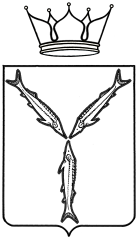 МИНИСТЕРСТВО ОБРАЗОВАНИЯ САРАТОВСКОЙ ОБЛАСТИ